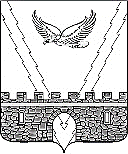 АДМИНИСТРАЦИЯ АПШЕРОНСКОГО ГОРОДСКОГО ПОСЕЛЕНИЯ АПШЕРОНСКОГО РАЙОНАПОСТАНОВЛЕНИЕот 10.02.2016								 № 53г.АпшеронскОб утверждении административного регламента администрации Апшеронского городского поселения Апшеронского района по предоставлению муниципальнойуслуги «Предоставление земельных участков, находящихся вгосударственной или муниципальной собственности, гражданамдля индивидуального жилищного строительства, веденияличного подсобного хозяйства в границах населенного пункта,садоводства, дачного хозяйства, гражданам и крестьянским(фермерским) хозяйствам для осуществления крестьянским(фермерским) хозяйством его деятельности»В целях реализации Федерального закона от 27 июля 2010 года              № 210-ФЗ «Об организации предоставления государственных и муниципальных услуг», в соответствии с приказом Департамента информатизации и связи Краснодарского края от 16 мая 2014 года № 38 «Об утверждении типового (рекомендуемого) перечня муниципальных услуг, в том числе государственных услуг, в предоставлении которых участвуют органы местного самоуправления муниципальных образований Краснодарского края, наделенные отдельными государственными полномочиями, предоставление которых осуществляется по принципу «одного окна» в многофункциональных центрах предоставления государственных и муниципальных услуг на территории Краснодарского края», постановлением администрации Апшеронского городского поселения Апшеронского района от 14 октября 2011 года № 889 «О разработке и утверждении административных регламентов исполнения муниципальных функций и административных   регламентов   предоставления   муниципальных   услуг» п о с т а н о в л я ю:1. Утвердить административный регламент администрации Апшеронского городского поселения Апшеронского района по предоставлению муниципальной услуги «Предоставление земельных участков, находящихся в государственной или муниципальной собственности, гражданам для индивидуального жилищного строительства, ведения личного подсобного хозяйства в границах населенного пункта, садоводства, дачного хозяйства, гражданам и крестьянским (фермерским) хозяйствам для осуществления крестьянским (фермерским) хозяйством его деятельности» (прилагается).2. Отделу организационно-кадровой работы администрации Апшеронского городского поселения Апшеронского района (Клепанева) обнародовать настоящее постановление в установленном законом порядке.3. Контроль за выполнением настоящего постановления возложить на заместителя главы Апшеронского городского поселения Апшеронского района Н.И.Покусаеву. 4. Постановление вступает в силу со дня его официального обнародования.Глава Апшеронского городского поселения Апшеронского района                                                            В.А.Бырлов